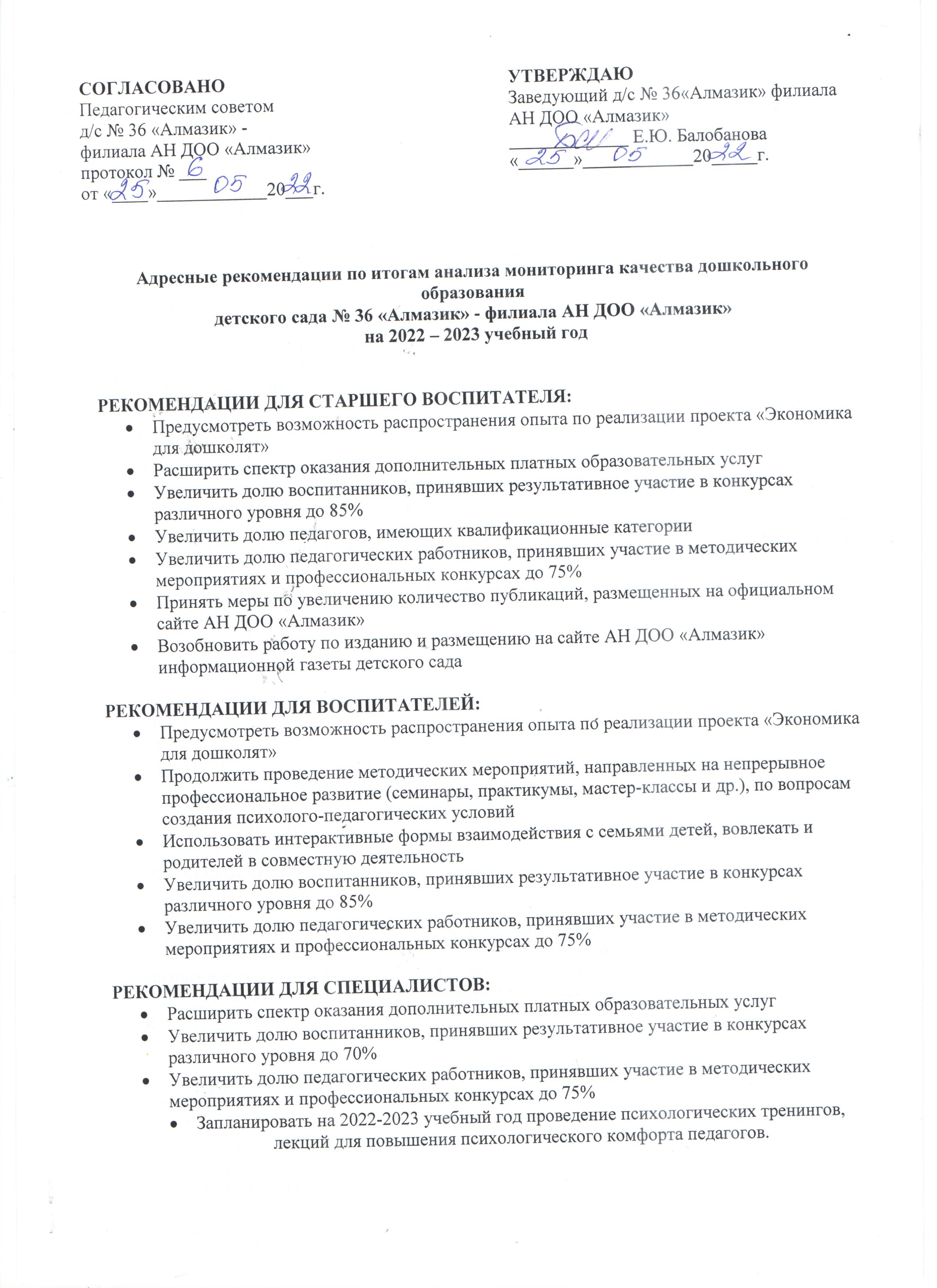 Адресные рекомендации по итогам анализа мониторинга качества дошкольного образования детского сада № 36 «Алмазик» - филиала АН ДОО «Алмазик» на 2022 – 2023 учебный годРЕКОМЕНДАЦИИ ДЛЯ СТАРШЕГО ВОСПИТАТЕЛЯ:Предусмотреть возможность распространения опыта по реализации проекта «Экономика для дошколят»Расширить спектр оказания дополнительных платных образовательных услугУвеличить долю воспитанников, принявших результативное участие в конкурсах различного уровня до 85%Увеличить долю педагогов, имеющих квалификационные категорииУвеличить долю педагогических работников, принявших участие в методических мероприятиях и профессиональных конкурсах до 75%Принять меры по увеличению количество публикаций, размещенных на официальном сайте АН ДОО «Алмазик»Возобновить работу по изданию и размещению на сайте АН ДОО «Алмазик» информационной газеты детского садаРЕКОМЕНДАЦИИ ДЛЯ ВОСПИТАТЕЛЕЙ:Предусмотреть возможность распространения опыта по реализации проекта «Экономика для дошколят»Продолжить проведение методических мероприятий, направленных на непрерывное профессиональное развитие (семинары, практикумы, мастер-классы и др.), по вопросам создания психолого-педагогических условийИспользовать интерактивные формы взаимодействия с семьями детей, вовлекать и родителей в совместную деятельностьУвеличить долю воспитанников, принявших результативное участие в конкурсах различного уровня до 85%Увеличить долю педагогических работников, принявших участие в методических мероприятиях и профессиональных конкурсах до 75%РЕКОМЕНДАЦИИ ДЛЯ СПЕЦИАЛИСТОВ:Расширить спектр оказания дополнительных платных образовательных услугУвеличить долю воспитанников, принявших результативное участие в конкурсах различного уровня до 70%Увеличить долю педагогических работников, принявших участие в методических мероприятиях и профессиональных конкурсах до 75%Запланировать на 2022-2023 учебный год проведение психологических тренингов, лекций для повышения психологического комфорта педагогов.